Other OPB resourcesVideo of Isatou explaining/demonstrating how to turn a plastic bag into a crocheted purse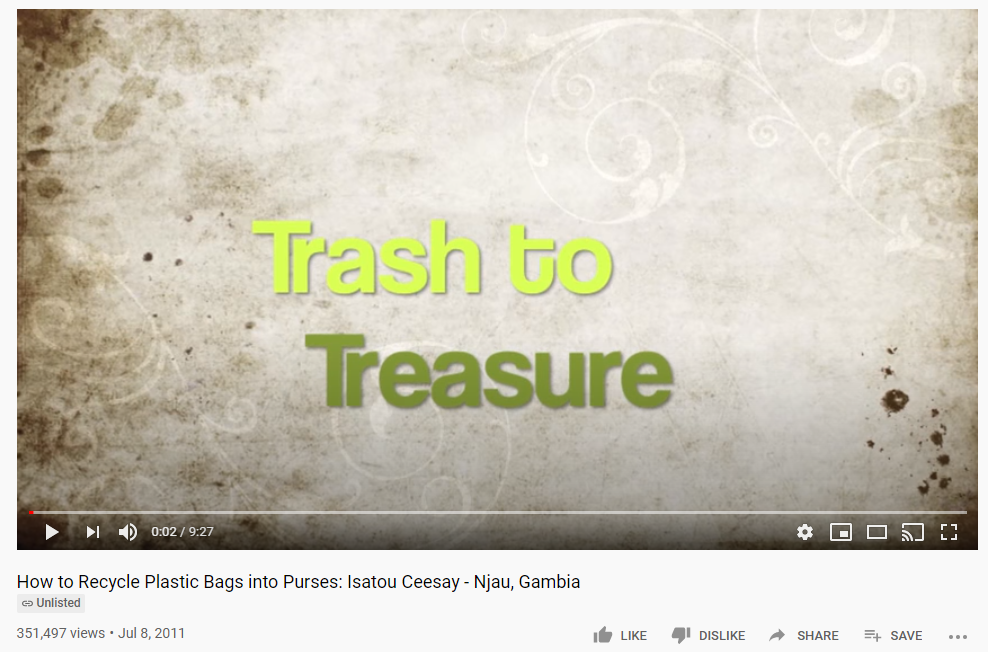 https://www.youtube.com/watch?v=1zZw7yrI22M10 mins long but you could cut out some of the middle (which is a bit slow)Wordsearch using Wolof and English wordshttp://oneplasticbag.com/wp-content/uploads/2014/10/word_search_gambia_oneplasticbag1.pdfDownloadable bookmarkhttp://oneplasticbag.com/wp-content/uploads/2014/12/BookmarkPlasticBagBook1.pdf(related subject- plastic recycling)BBC news report about Ivory Coast (3.05mins) Positive News! Feb 2020Ivory Coast schools made from plastic waste - BBC World Service https://www.youtube.com/watch?v=vaos1rbWgns